V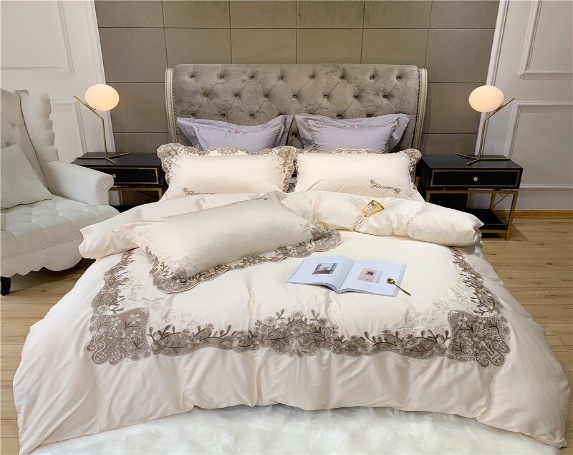 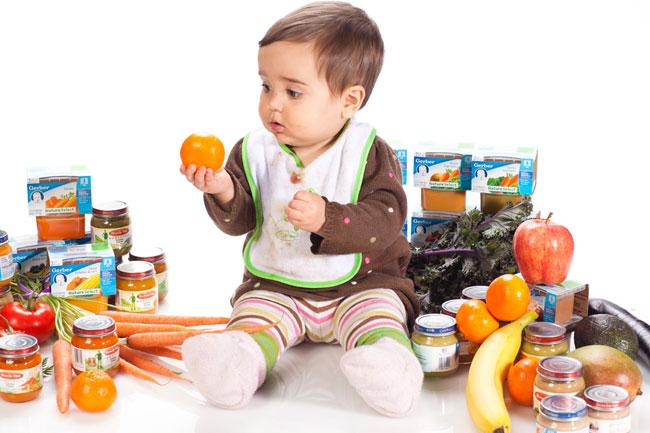 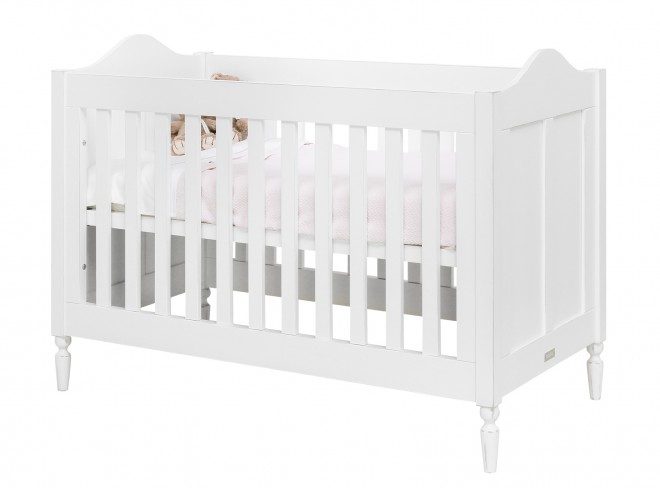 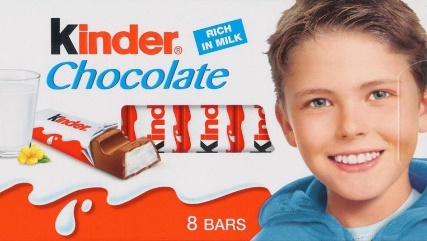 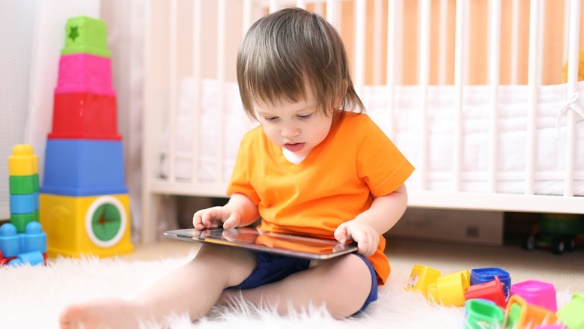 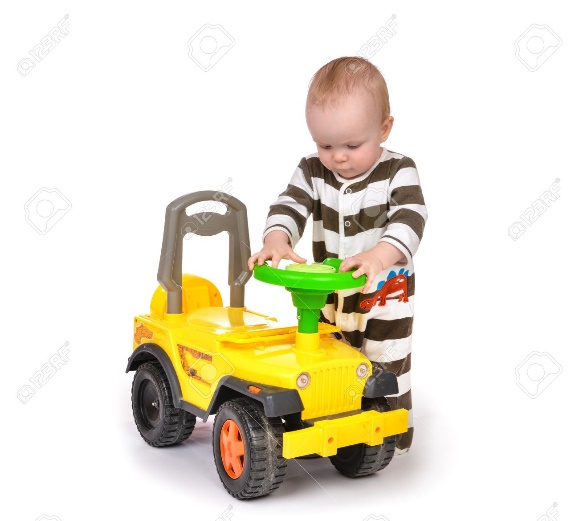 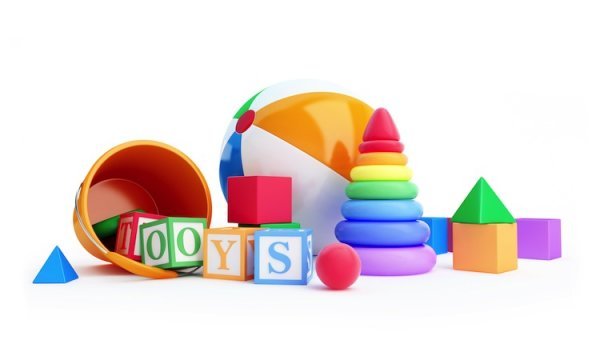 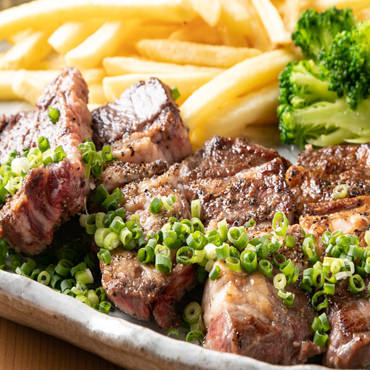 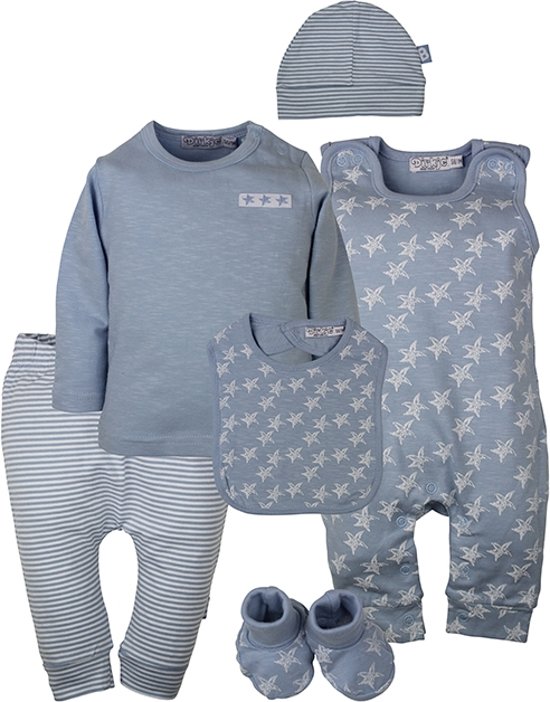 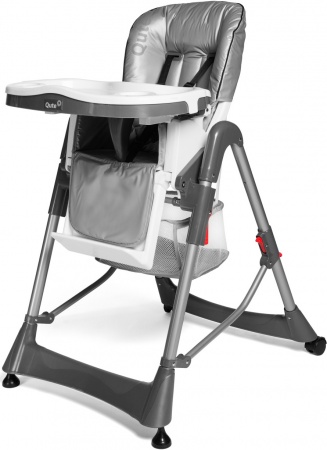 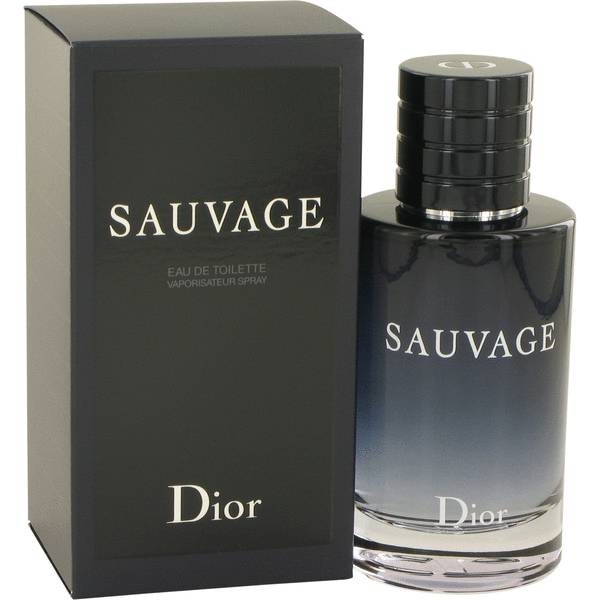 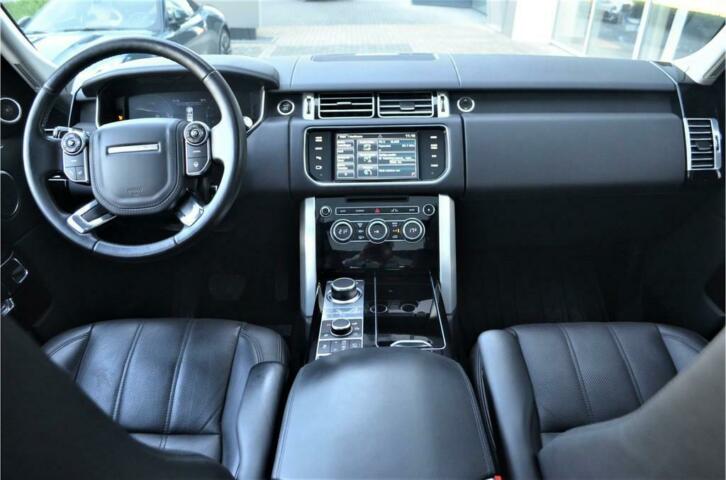 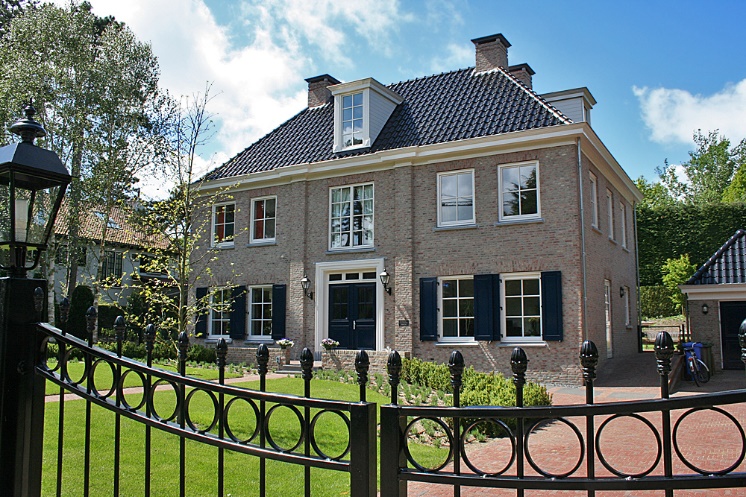 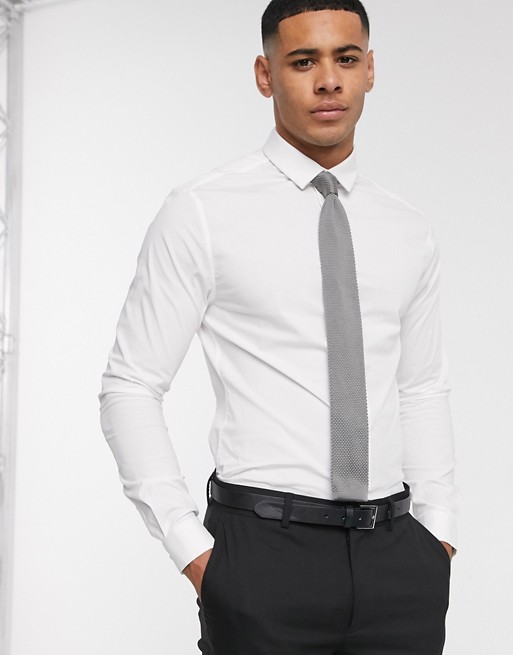 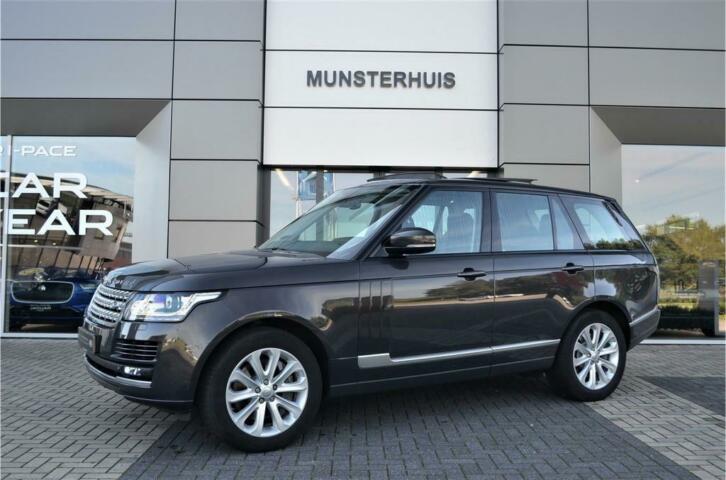 